Erval Velho, 05 de Agosto de 2020     Creche Municipal Tia MercedesDiretora: Rejane ProvensiProfessora: Flávia Mocelin                                               EXPERIÊNCIAS DE ATIVIDADES                                               DIA DOS PAIS E FOLCLOREMATERNALTempo para desenvolvimento deste projeto:06/08/20 – 20/08/20Objetivo:Trabalhar atenção, coordenação; Desenvolver a motricidade. As crianças poderão conhecer e viver novas experiências, expressando sentimento e emoções através de uma rotina de atividades organizadas com momentos prazerosos e educativos; Trabalhar e descobrir brincadeiras e atividades educativas, destacar datas comemorativas importantes como o dia dos Pais e o Folclore Brasileiro; Linguagem oral; Linguagem corporal; Trabalhar musicalidade e a Concentração.ATIVIDADES:Vamos iniciar nossas atividades conversando com nossas crianças, sobre uma data muito importante, que é o dia dos pais. Vamos explicar que esta data é comemorada sempre no segundo domingo do mês de Agosto, e neste anos de 2020 será no dia 09 de Agosto.          Então como nossa primeira atividade, vamos usar a criatividade e com ajuda da mamãe ou de            um familiar desenvolver um cartão para papai.Agora vamos conversar e organizar um café da manhã bem lindo no domingo do dia dos pais, dentro das condições que forem possíveis. Mas lembre-se de fazer segredo para o papai assim fará uma bela surpresa.Como próxima atividade e para ajudar na preparação do café do dia dos pais vamos colocar a mão na massa e fazer uma receita de biscoito do papai. Deixe a criança ajudar no preparo, mas sempre lembrando dos devidos cuidados na cozinha.   RECEITA BISCOITO AMANTEIGADO:2x e 1/2 de farinha de trigo1x de amido de milho1x pequena de açúcar 10 colheres de manteiga ou margarinaMisture todos os ingredientes e mexa com as mãos até ficar uma massa, lisa e uniforme.Em uma superfície enfarinhada abra a massa, corte em diversos formatos ou use o molde de coração que estará no kit que vamos entregar juntos com as próximas atividades.Coloque os biscoitos em uma assadeira untada e enfarinhada, leve para assar em forno pré aquecido. Sirva no café da manhã que vocês vão preparar para o papai no dia dos Pais.4.  Nossa próxima experiência de atividade será sobre o Folclore Brasileiro.O Folclore Brasileiro é o conjunto de expressões culturais populares que englobam aspectos da identidade nacional. São exemplos mitos, lendas, brincadeiras, danças, festas, comidas típicas e demais costumes que são transmitidos de geração para geração.Vamos assistir em família o vídeo da coletânea da turma do Folclore e assim conversar com as crianças mostrando os personagens e suas características.https://www.youtube.com/watch?v=x__DLXgqm90 Assim vamos brincar de quebra cabeça com alguns personagens do Folclore.Observação: O quebra cabeça foi confeccionado pelas professoras e estagiárias e está no kit disponível para retirar na Creche Municipal.          5.  Outra sugestão de atividade é conversar com as crianças sobre o personagem CURUPIRA, contar um pouquinho de sua lenda.            Lenda do curupiraO curupira é retratado frequentemente como um anão que possui os cabelos vermelhos e os pés ao contrário (com os calcanhares para frente). Como protetor da floresta voltava-se contra todos aqueles que a destruíam e, por isso, era visto com grande temor pelos indígenas. Os indígenas acreditavam que o curupira aterrorizava e matava aqueles que entravam na floresta para caçar ou derrubar árvores.O pavor era tão grande que os indígenas ofereciam presentes quando entravam na floresta para impedir que fossem vitimados pelo curupira. Além de aterrorizar os caçadores, o curupira também era responsável por fazê-los se perder na floresta e esquecer o caminho pelo qual sairiam dela.  O curupira é um habitante nato das florestas, então, para encontrá-lo, é necessário adentrar na mata densa. Sendo assim, esse ser evita estar nos locais com grande presença humana, somente indo atrás de humanos quando eles entram na floresta para caçar ou derrubar árvores.  Agora podem confeccionar um curupira, com ajuda da família vamos desenhar a mão da criança em uma folha branca, recortar e depois os dedos vamos pintar de vermelho representando os cabelos e a palma da mão de verde. (Podem usar lápis de cor ou mesmo tinta guache para desenvolver).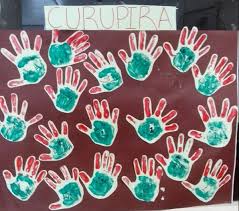 Nossa última proposta de atividade é ver mais um vídeo sobre o folclore. Coletânea Turma do folclore: Cuidando da água e dos índios (Saci, Curupira, Caipora, Iara e amigos).https://www.youtube.com/watch?v=sjf9Y_ZlKeI Observação:  Lembrem de passar na Creche Municipal para pegar o quebra cabeça para desenvolverem as atividades e um pequeno mimo ou presente do dia dos pais, confeccionados pelas Professoras e Estagiárias com muito carinho. Obs: Mamãe e papai as atividades possuem um tempo para serem realizadas, por isso não precisa fazer tudo em um mesmo dia.  Obs: Lembrem de fazer um registro, através de relatório, fotos ou mesmo vídeo de como foi o desenvolvimento de seu filho (a). Pois o mesmo ficará exposto na escola, para a comprovação das atividades.                                                                                               Bom Trabalho!!